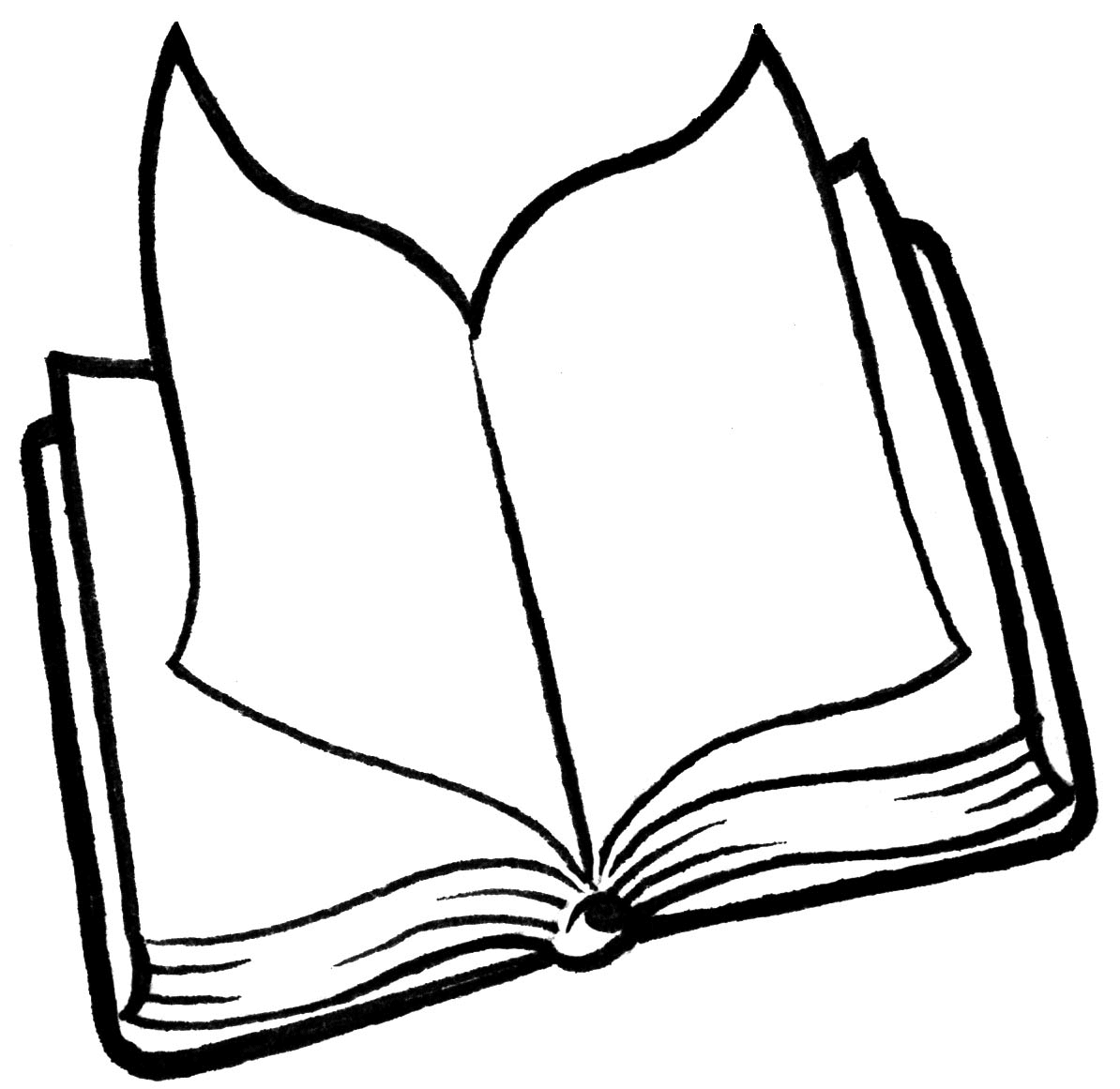 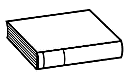 ❶ 	 Lis  le texte.Le petit garçon a vite rangé le salon. Sur l'image du haut, il y a une bassine d'eau et un escabeau contre le mur. L’enfant tire l'aspirateur. Sur l'image du bas, on voit encore un livre renversé par terre. 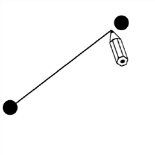  ❷     	 Relie les mots au dessin.un garçon 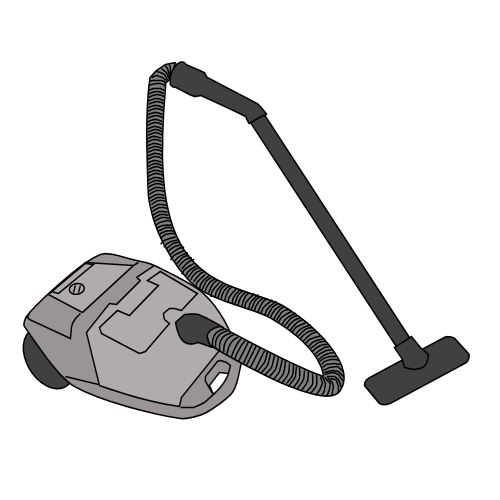 le salon 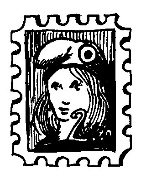 un aspirateur 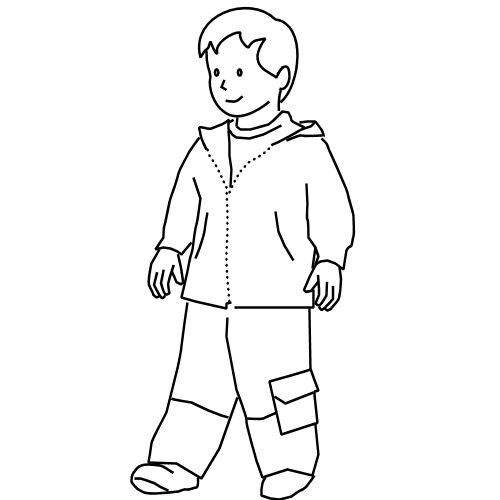 une bassine 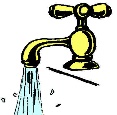 un livre 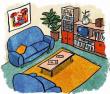 une image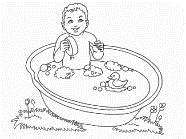 de l’eau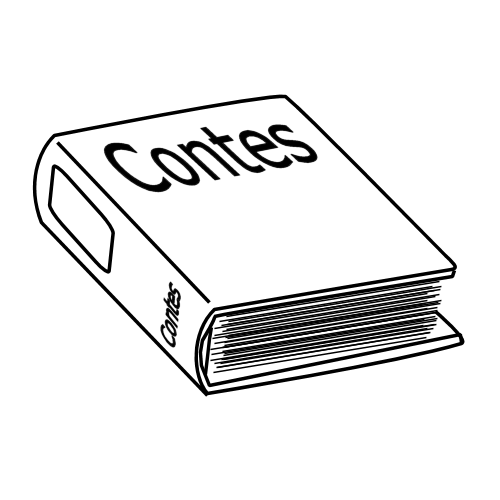 